Pilkin Viktor GeorgievichDocuments and further information:Operational experience El.Eng 35 y.Position applied for: Electrical EngineerDate of birth: 24.09.1959 (age: 58)Citizenship: UkraineResidence permit in Ukraine: YesCountry of residence: UkraineCity of residence: KhersonPermanent address: Suvorov 22Contact Tel. No: +38 (055) 239-76-80 / +38 (095) 804-07-13E-Mail: El.Eng-59@mail.ruSkype: PILKIN VIKTORU.S. visa: Yes. Expiration date 24.01.2020E.U. visa: NoUkrainian biometric international passport: Not specifiedDate available from: 31.12.2020English knowledge: GoodMinimum salary: 5800 $ per month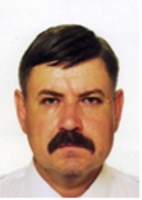 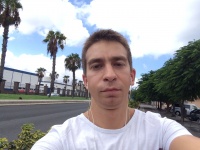 